
N° de protocolo: 
      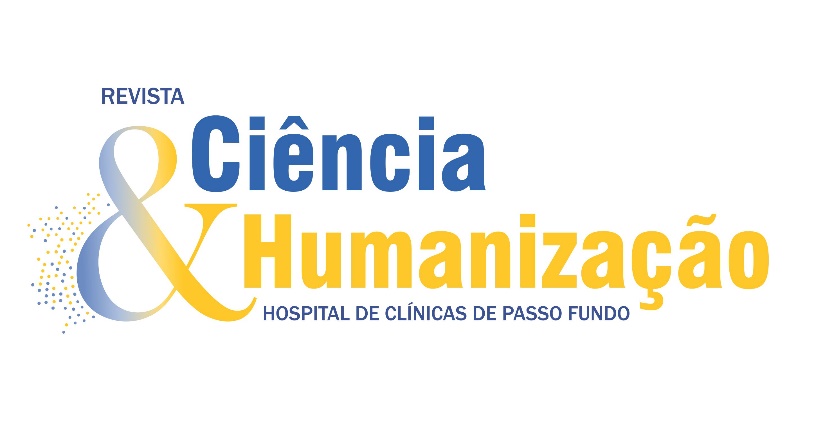                     PREZADO AUTOR
        Informamos que durante o check list inicial do artigo “ ”, verificamos a 
        necessidade de normalizar alguns itens pendentes, conforme segue     
        assinalados no quadro.

        AGUARDAREMOS O REENVIO DO NOVO DOCUMENTO, O MESMO DEVE SER ARQUIVADO EM COMENTÁRIOS, COM ATENDIMENTO DE TODAS AS PENDÊNCIAS LISTADAS, EM UM PRAZO DE ATÉ 07 DIAS.

              Informamos ainda que se for respeitado o prazo do reenvio o artigo permanecerá com o mesmo número de protocolo. Após os 07 dias será considerada nova submissão, o que implicará em novo protocolo.CHECKLIST DE SUBMISSÃO ReverAdequado Em parte-reverDocumentaçãoDocumentaçãoDocumentaçãoDocumentaçãoCópia do Parecer do Comitê de Ética em Pesquisa (CEP), registrado na CONEP, com n° de protocolo.Categoria dos artigos e formatação Categoria dos artigos e formatação Categoria dos artigos e formatação Categoria dos artigos e formatação CategoriaCategoriaCategoriaCategoriaArtigo original- limite de 20 páginas Artigos de Revisão- limite de 15 páginas Relato de experiência- limite de 15 páginasReflexão- limite de 15 páginas Resenhas- limite de 3 páginasNota prévia- limite de 3 páginas Editorial- limite de 2 páginas Cartas ao editor- limite de 1 páginaRelato de caso- limite 5 páginaFormatação geralFormatação geralFormatação geralFormatação geralA identificação de autoria do trabalho foi removida do arquivo e da opção Propriedades no Word, garantindo desta forma o critério de sigilo da revista, caso submetido para avaliação por pares conforme instruções disponíveis em Assegurando a Avaliação Cega por Pares. Os arquivos para submissão em formato Microsoft Word digitado em doc (desde que não ultrapassem 2MB).Tamanho A4, com 2,5cm nas quatro margens.Redigido na ortografia oficial, fonte Trebuchet MS de 12-pontos, com espaçamento 1,5 em todo o corpo do manuscrito.Itálico para palavras de idioma diferente do manuscrito.Resultados e discussão estão apresentados.Estrutura do manuscritoEstrutura do manuscritoEstrutura do manuscritoEstrutura do manuscritoTítuloTítuloInédito que identifica o conteúdo do artigo, com no máximo 15 palavras, digitado em caixa alta, negrito, centralizado, espaço 1,5 e no idioma do manuscrito.O título equivalente em inglês, em maiúsculas, negrito e itálico.O título equivalente em espanhol em maiúsculas, negrito e itálico. Retirar os números dos títulos e subtítulos das seções. Título de seção primária e resumo - maiúsculas e negrito. 
Ex.: TÍTULO; RESUMO; RESULTADOS.Título de seção secundária somente a primeira letra em maiúscula, demais em minúsculas e negritas.
 Ex.: Princípios do cuidado de enfermagem.ResumoResumoResumoResumoLimite máximo de 150 palavras, abaixo da apresentação do título nos três idiomas. Recomenda-se não utilizar siglas no resumo, resumen e abstract. Deve ser estruturado separado nos itens: Objetivos, Método, Resultados e discussões, Considerações finais ou Conclusões. (somente a primeira letra em maiúscula, demais em minúsculas e negritas). Letra minúscula após os itens do resumo, abstract e resumen.As palavras resumo, abstract e resumen devem ser em caixa alta, alinhados à esquerda, dando continuidade imediata dos itens sem necessidade de iniciar à escrita em outra linha.AbstractAbstractAbstractAbstractLimite máximo de 150 palavrasResumenResumenResumenResumenLimite máximo de 150 palavras Descritores Descritores Descritores Descritores Apresentados imediatamente abaixo do resumo, abstract e resumen, no mesmo idioma destes, em caixa alta e negrito.Mínimo de 3 e máximo de 5 tal como aparecem no DeCS/MeSH (http://decs.bvs.br), que traz a equivalência nos 3 idiomas. Separados por ponto e vírgula(;), a primeira letra de cada descritor em caixa alta. Salientando a não colocação de ponto final, após os descritores.Utiliza as terminologias "DESCRITORES", “DESCRIPTORS” e “DESCRIPTORES”, em caixa alta e negrito.IntroduçãoIntroduçãoIntroduçãoIntroduçãoDeve ser breve, apresentar a questão norteadora, justificativa, revisão da literatura (pertinente e relevante) e objetivos coerentes com a proposta do estudo. MétodoMétodoMétodoMétodoIndicar os métodos empregados, a população estudada, a fonte e período da coleta de dados, os critérios de seleção, os quais devem ser descritos de forma objetiva e completa e análise. Inserir o número do protocolo e data de aprovação do projeto de pesquisa no Comitê de Ética em Pesquisa. Deve também referir que a pesquisa foi conduzida de acordo com os padrões éticos exigidos. Resultados e discussão Resultados e discussão Resultados e discussão Resultados e discussão Os resultados devem ser descritos em sequência lógica. Quando apresentar tabelas e ilustrações, o texto deve complementar e não repetir o que está descrito nestas. A discussão, que pode ser redigida junto com os resultados, deve conter comparação dos resultados com a literatura e a interpretação dos autores. IlustraçõesIlustraçõesIlustraçõesIlustraçõesPoderão ser incluídas até cinco (gráficos, quadros e tabelas), em preto e branco ou colorido.Tabela Tabela Tabela Tabela Indicados no corpo do texto, com a primeira letra maiúscula. Apresentadas em tamanho máximo de 14 x 21 cm (padrão da revista) e comprimento não deve exceder 55 linhas, incluindo título Utilizar linhas horizontais internas. Empregar em cada coluna um título curto ou abreviado.Conteúdo em fonte de 12 com a primeira letra em maiúscula. Títulos de cada coluna curtos (se abreviados, constam na legenda imediatamente abaixo do quadro ou tabela).Colocar material explicativo em notas abaixo da tabela, não no título. Explicar em notas todas as abreviaturas não padronizadas usadas em cada tabela. Em caso de usar dados de outra fonte, publicada ou não, obter permissão e indicar a fonte por completo. QuadroQuadroQuadroQuadroCom a primeira letra da legenda em maiúscula descrita na parte inferior e sem grifo, numeradas consecutivamente com algarismos arábicos na ordem em que foram citadas no texto.As figuras devem ser elaboradas no programa Word ou Excel e não serem convertidas em figura do tipo JPEG, BMP, GIF, etc.Título do quadro apresentado abaixo do mesmo. Símbolos, abreviaturas e siglas Símbolos, abreviaturas e siglas Símbolos, abreviaturas e siglas Símbolos, abreviaturas e siglas Usar somente abreviaturas padronizadas. A não ser no caso das unidades de medida padrão, todos os termos abreviados devem ser escritos por extenso, seguidos de sua abreviatura entre parênteses, na primeira vez que aparecem no texto. Citações Citações Citações Citações Utilizar sistema numérico para identificar as obras citadas. Representá-las no texto com os números correspondentes sem parênteses e sobrescritos, após o ponto, sem mencionar o nome dos autores. Citação sequencial, separar os números por hífen. Citações intercaladas devem ser separadas por vírgula. Transcrição de palavras, frases ou parágrafo com palavras do autor (citação direta), devem ser utilizadas aspas na sequência do texto.
- Até três linhas: na sequência do texto, (sem itálico) e referência correspondente (autor e página). - Com mais de três linhas: usar o recuo de 4 cm, letra tamanho 12 e espaço 1,5 entre linhas (sem aspas e sem itálico), e referência correspondente (autor e página).Supressões devem ser indicadas pelo uso das reticências entre colchetes. Depoimentos Depoimentos Depoimentos Depoimentos Nas transliteração de comentários ou de respostas, seguir as mesmas regras das citações, porém em itálico, com o código que representar cada depoente entre parênteses. Identificação do sujeito codificada, entre parênteses, sem itálico, separada de depoimento por ponto.Ex.: Educação permanente a gente faz, geralmente, em reunião de equipe.(E1)As intervenções dos autores, ao que foi dito pelos participantes do estudo devem ser apresentadas entre colchetes, sem itálico.  Ex.: Lá [unidade de trabalho] somos um grupo coeso.(E1)Conclusão ou considerações finais: Conclusão ou considerações finais: Conclusão ou considerações finais: Conclusão ou considerações finais: As conclusões ou considerações finais devem responder aos objetivos, destacar os achados mais importantes comentar as limitações e implicações para novas pesquisas.Referências Referências Referências Referências Observar o Estilo Vancouver, conforme Normas para publicação da Revista.Na lista de referências, as referências devem ser numeradas consecutivamente, conforme a ordem que forem mencionadas pela primeira vez no texto.Referencia-se o(s) autor(e)s pelo sobrenome, apenas a letra inicial é em maiúscula, seguida do(s) nome(s) abreviado(s) e sem o ponto.Ex: Calman JW, Josh MKH, Gehardt JE, Irving TL, Kann HNM, Brendon HJ.Complementar os seis primeiros nomes dos autores antes da expressão “et al’’. Tal expressão deve ser usada para mais de seis autores.Os títulos dos periódicos estão abreviados de acordo com o Index Medicus.Para abreviatura dos títulos de periódicos nacionais e latino-americanos, consultar o site: http://portal.revistas.bvs.br eliminando os pontos da abreviatura, com exceção do último ponto para separar do ano. Está em espaçamento 1,5 entre linha, fonte 12.Substituir Referências Bibliográficas por Referências. 